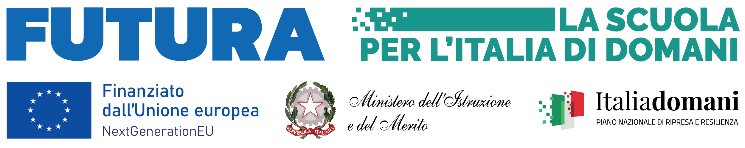 Al Dirigente ScolasticoDell’IC TENTINDO DI CHIUSANO S.D.Oggetto: Domanda di partecipazione alla procedura di selezione di 1 esperto formatore interno/esterno all’Istituzione scolastica e n. 1 tutor interno, per la realizzazione del progetto in essere PNRR. Articolo 1, comma 512, della legge 30 dicembre 2020, n. 178. Decreto del Ministro dell’istruzione 11 agosto 2022, n. 222, articolo 2 – “Azioni di coinvolgimento degli animatori digitali” nell’ambito della linea di investimento 2.1 “Didattica digitale integrata e formazione alla transizione digitale per il personale scolastico” di cui alla Missione 4 –Componente 1 – del PNRR.TITOLO PROGETTO: “Animatore digitale: formazione del personale interno”. Identificativo progetto: M4C1I2.1-2022-941-P-8740. CUP: E54D22002330006 Il/la sottoscritto/a __________________________________________ nato/a a _______________________(____) Il ___/___/______ codice fiscale _______________________ residente a ___________________________(____) in via ____________________________ n. ____  _____________________________________, Personale interno di questa istituzione scolastica in qualità di Docente di_______________________________________________Presso _______________________________;Personale esterno CHIEDEdi partecipare alla selezione per l’attribuzione dell’incarico di       ESPERTO			             	                                                                    TUTOR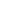 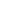 relativo ai corsi previsti nel progetto M4C1I2.1-2022-941-P-8740.A tal fine, consapevole della responsabilità penale e della decadenza da eventuali benefici acquisiti nel caso di dichiarazioni mendaci, dichiara sotto la propria responsabilità quanto segue:di aver preso visione dell’avviso;di essere cittadino_______________________________;di essere in godimento dei diritti politici;di non aver subito condanne penali; di non essere destinatario di provvedimenti che riguardano l’applicazione di misure di prevenzione, di decisioni civili e di provvedimenti amministrativi iscritti nel casellario giudiziale; di non essere stato destituito o dispensato dall’impiego presso una Pubblica Amministrazione;non si trovino in situazione di incompatibilità, ovvero, nel caso in cui sussistano cause di incompatibilità, si impegnano a comunicarle espressamente, al fine di consentire l’adeguata valutazione delle medesime;non si trovino in situazioni di conflitto di interessi, neanche potenziale, che possano interferire con l’esercizio dell’incarico;di possedere il seguente titolo di studio ________________________________________________conseguito il ____/____/______ presso ________________________________________________Si allega alla presente curriculum vitae in formato europeo e copia docum. di riconoscimentoData _____/_____/______			                 Firma ___________________________Il/la sottoscritto/a, ai sensi de regolamento UE N. 679/16, autorizza L’Ente Scolastico al trattamento dei dati contenuti nella presente autocertificazione esclusivamente nell’ambito e per i fini istituzionali della Pubblica Amministrazione.Data _____/_____/______			                 Firma ___________________________